Чемпионат профессионального мастерства по стандартам WORLDSKILLS 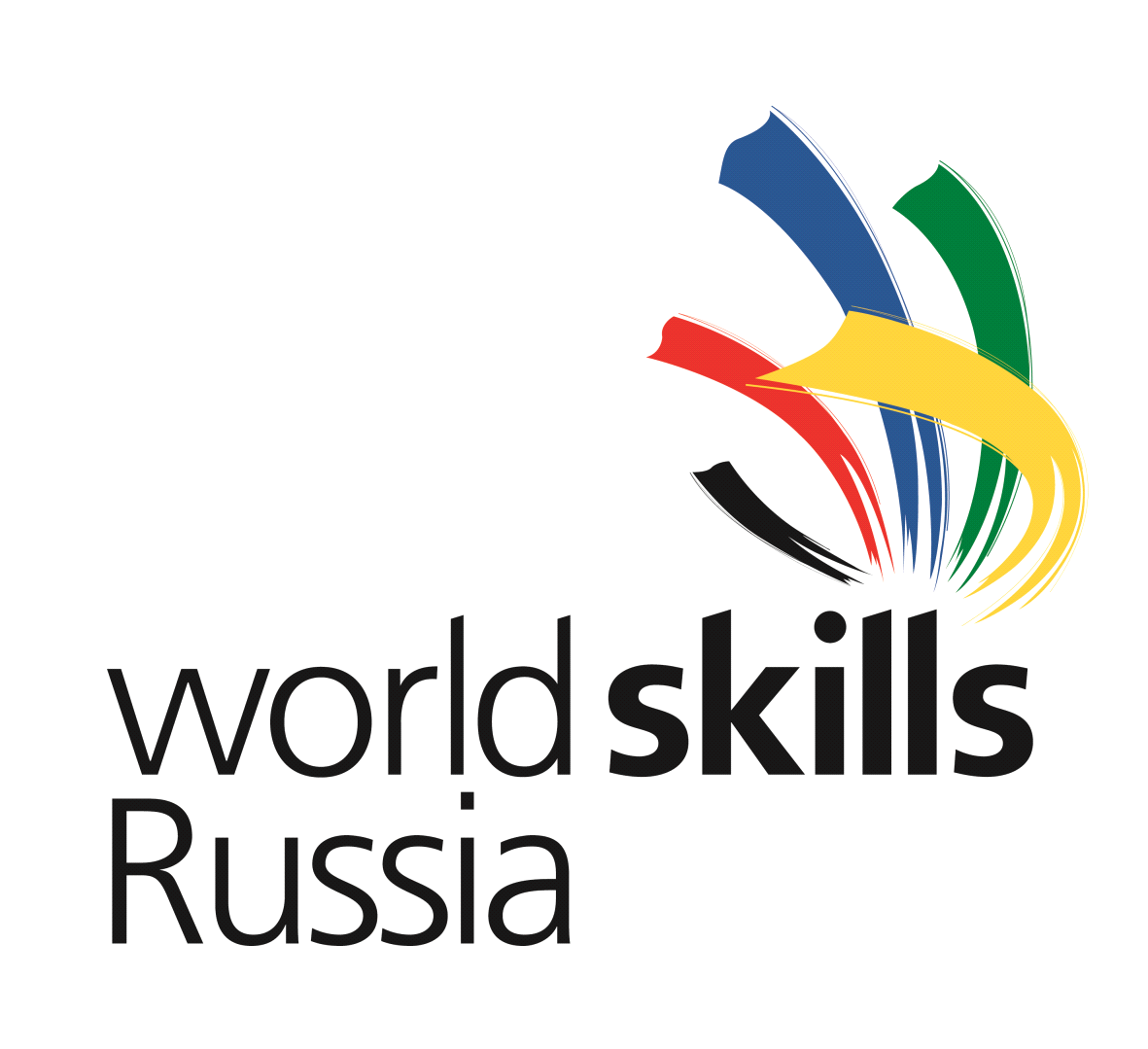 «Молодые профессионалы» в Ивановской области по компетенциям «Сухое строительство» и «Штукатурные работы»Место проведения: г.Родники, ОГБПОУ «Родниковский политехнический колледж» 3 корпус (ул.3-я Куликовская, д. 49 - общежитие колледжа).Время проведения: с  27.02.2017 года по 02.03.2017 года.Участники:  ОГБПОУ «Родниковский политехнический колледж» (2 человека), Ярославский градостроительный колледж, ОГБПОУ Кохомский индустриальный колледж, ОГБПОУ Фурмановский технический колледж, ГБПОУ «Колледж современных технологий имени Героя Советского Союза М.Ф.Панова» (г.Москва).Наставники: Митюнина Н.Б. (ОГБПОУ «РПК»), Михайлова С.Ю. (ОГБПОУ «РПК»), Попова Г.А. (ОГБПОУ КИК), Маер Е.А. (ОГБПОУ ФТК), Кузнецова Е.В. (ГБПОУ КСТ – г.Москва).ДеньВремяОписаниеС -1понедельник, 27 февраля, 2017 года с 09:00 до 18:00понедельник, 27 февраля, 2017 года с 09:00 до 18:00С -109:00-10:00Прибытие участников на площадку, регистрация, инструктаж по технике безопасностиС -110:00-16:00Жеребьевка, подготовка рабочих мест, проверка инструмента. Проверка документов удостоверяющих личность с заявочными листами.Внесение изменений в конкурсное задание, корректировка критериев.С -116:00-18:00Собрание экспертовС 1вторник, 28 февраля 2017 года, с 08:00 до 20:00вторник, 28 февраля 2017 года, с 08:00 до 20:00С 18:00 Церемония открытияС 18.30-9.00Выдача задания, обсуждение, ответы на вопросы участников и экспертов. Совместное фото.С 19.00-13.30Соревнования. Модуль 1(4,5 часа)С 113.30-14.30Обеденный перерывС 114.30-18.00Соревнования. Модуль 1(3,5 часа) Итого 8 часов.С 118.00-20.00Оценивание конкурсного задания (Модуль 1). Участники покидают площадкуСовещание экспертов, занесение итогов дня в CIS.С 2среда, 1 марта, 2017 года с 08:30 до 21:00среда, 1 марта, 2017 года с 08:30 до 21:00С 28.30-8.45Сбор участников соревнованийС 28.45-9.00Ответы на вопросы участников и экспертовС 29.00-13.00Соревнования. Модуль 2 (4 часа). С 213.00-14.00Обеденный перерыв.С 214.00-15.00Подготовка рабочего местаС 215.00-18.00Оценивание конкурсного задания (Модуль 2). Участники покидают площадкуС 218.00-19.00Соревнования. Модуль 3(1 час)С 219.00-21.00	Оценивание конкурсного задания (Модуль 3).Участники покидают площадкуСовещание экспертов, занесение итогов дня в CIS.С 3четверг, 2 марта, 2017 года с 08:30 до 13:30четверг, 2 марта, 2017 года с 08:30 до 13:30С 38.30-9.00Сбор участников соревнованийС 39.00-9.30Ответы на вопросы участников и экспертовС 39.30-11.30Соревнования. Модуль 4(2 часа)С 311.30-13.30Оценивание конкурсного задания (Модуль 4). Участники покидают площадкуСовещание экспертов, занесение итогов дня в CIS. Подписание итоговых протоколов.Церемония награждения и закрытия чемпионата.